Тестові запитання 
“Гемологія”Модуль №2.Білет №1.Затверджено на засіданні кафедри геотехнологій ім. М.Т.БаккаПротокол № 1 від 30 серпня 2012р .Зав. кафедрою                                                                                        проф. В.Т.Підвисоцький   Тестові запитання 
“Гемологія”Модуль №2.Білет №2.Затверджено на засіданні кафедри геотехнологій ім. М.Т.БаккаПротокол № 1 від 30 серпня 2012р .Зав. кафедрою                                                                                        проф. В.Т.Підвисоцький   Тестові запитання 
“Гемологія”Модуль №2.Білет №3.Затверджено на засіданні кафедри геотехнологій ім. М.Т.БаккаПротокол № 1 від 30 серпня 2012р .Зав. кафедрою                                                                                        проф. В.Т.Підвисоцький   Тестові запитання 
“Гемологія”Модуль №2.Білет №4.Затверджено на засіданні кафедри геотехнологій ім. М.Т.БаккаПротокол № 1 від 30 серпня 2012р .Зав. кафедрою                                                                                        проф. В.Т.Підвисоцький   Тестові запитання 
“Гемологія”Модуль №2.Білет №5.Затверджено на засіданні кафедри геотехнологій ім. М.Т.БаккаПротокол № 1 від 30 серпня 2012р .Зав. кафедрою                                                                                        проф. В.Т.Підвисоцький   запитання 
“Гемологія”Модуль №2.Білет №6.Затверджено на засіданні кафедри геотехнологій ім. М.Т.БаккаПротокол № 1 від 30 серпня 2012р .Зав. кафедрою                                                                                        проф. В.Т.Підвисоцький   Тестові запитання 
“Гемологія”Модуль №2.Білет №7.Затверджено на засіданні кафедри геотехнологій ім. М.Т.БаккаПротокол № 1 від 30 серпня 2012р .Зав. кафедрою                                                                                        проф. В.Т.Підвисоцький   Тестові запитання 
“Гемологія”Модуль №2.Білет №8.Затверджено на засіданні кафедри геотехнологій ім. М.Т.БаккаПротокол № 1 від 30 серпня 2012р .Зав. кафедрою                                                                                        проф. В.Т.Підвисоцький   Тестові запитання 
“Гемологія”Модуль №2.Білет №9.Затверджено на засіданні кафедри геотехнологій ім. М.Т.БаккаПротокол № 1 від 30 серпня 2012р .Зав. кафедрою                                                                                        проф. В.Т.Підвисоцький   Тестові запитання 
“Гемологія”Модуль №2.Білет №10.Затверджено на засіданні кафедри геотехнологій ім. М.Т.БаккаПротокол № 1 від 30 серпня 2012р .Зав. кафедрою                                                                                        проф. В.Т.Підвисоцький   Тестові запитання 
“Гемологія”Модуль №2.Білет №11.Затверджено на засіданні кафедри геотехнологій ім. М.Т.БаккаПротокол № 1 від 30 серпня 2012р .Зав. кафедрою                                                                                        проф. В.Т.Підвисоцький   Тестові запитання 
“Гемологія”Модуль №2.Білет №12.Затверджено на засіданні кафедри геотехнологій ім. М.Т.БаккаПротокол № 1 від 30 серпня 2012р .Зав. кафедрою                                                                                        проф. В.Т.Підвисоцький   Тестові запитання 
“Гемологія”Модуль №2.Білет №13.Затверджено на засіданні кафедри геотехнологій ім. М.Т.БаккаПротокол № 1 від 30 серпня 2012р .Зав. кафедрою                                                                                        проф. В.Т.Підвисоцький   Тестові запитання 
“Гемологія”Модуль №2.Білет №14.Затверджено на засіданні кафедри геотехнологій ім. М.Т.БаккаПротокол № 1 від 30 серпня 2012р .Зав. кафедрою                                                                                        проф. В.Т.Підвисоцький   Тестові запитання 
“Гемологія”Модуль №2.Білет №15.Затверджено на засіданні кафедри геотехнологій ім. М.Т.БаккаПротокол № 1 від 30 серпня 2012р .Зав. кафедрою                                                                                        проф. В.Т.Підвисоцький   Тестові запитання 
“Гемологія”Модуль №2.Білет №16.Затверджено на засіданні кафедри геотехнологій ім. М.Т.БаккаПротокол № 1 від 30 серпня 2012р .Зав. кафедрою                                                                                        проф. В.Т.Підвисоцький   Тестові запитання 
“Гемологія”Модуль №2.Білет №17.Затверджено на засіданні кафедри геотехнологій ім. М.Т.БаккаПротокол № 1 від 30 серпня 2012р .Зав. кафедрою                                                                                        проф. В.Т.Підвисоцький   Тестові запитання 
“Гемологія”Модуль №2.Білет №18.Затверджено на засіданні кафедри геотехнологій ім. М.Т.БаккаПротокол № 1 від 30 серпня 2012р .Зав. кафедрою                                                                                        проф. В.Т.Підвисоцький   Тестові запитання 
“Гемологія”Модуль №2.Білет №19.Затверджено на засіданні кафедри геотехнологій ім. М.Т.БаккаПротокол № 1 від 30 серпня 2012р .Зав. кафедрою                                                                                        проф. В.Т.Підвисоцький   Тестові запитання 
“Гемологія”Модуль №2.Білет №20.Затверджено на засіданні кафедри геотехнологій ім. М.Т.БаккаПротокол № 1 від 30 серпня 2012р .Зав. кафедрою                                                                                        проф. В.Т.Підвисоцький   1Який вид огранювання ювелірних каменів зображений на рис.? 1)смарагдове;2) античне;3) огранювання клинами прямокутне;4)огранювання клинами восьмикутне ;5) мішане прямокутне2Як називається смарагдово- і яблучно-зелений халцедон?1) сапфірин;2) геліотроп;3) плазма;4) демантоїд;5) хризопраз3За якими ознаками описують гру кольорів у опалу?1) яскравість і насиченість;2) ширина спектру;3) малюнок;4) врівноваженість і всеспрямованість;5) все вище зазначене4До якого підкласу силікатів належить нефрит ?1)ланцюжкових;2) шаруватих;3)острівних ;4) стрічкових;5) каркасних5Де знаходяться найбільші родовища котячого ока?1) в Бірмі, Таїланді;2) в ПАР, Намібії, на Мадагаскарі;3) Шрі-Ланка, Індії, Бразилії;4) в Китаї;5) в країнах Скандинавії”6Який колір у бірюзи?1) синій;2) небесно-блакитний, блакитно-зелений, яблучно-зелений, з бурими або чорними плямами;3) яблучно-зелений;4) жовто-зелений ;5) правильна відповідь відсутня7Які абразиви найчастіше застосовують для полірування агатів?1) окис алюмінію;2) алмазні пасти;3) всі вище перераховані;4)окис хрому(крокус) і трепел;5) трепел і окис олова8Яка твердість жадеїту за шкалою Мооса?1)6,5-7;2) 7-8;3)5,5-6,5 ;4) 8-8,5;5) 8,5-99Яка твердість у нефриту за шкалою Мооса ?1)9- 9,5 ;2) 7-8;3)5 ;4) 5,5-6,5;5) 6-710Як називається темно-червона, вогенно-червона відміна гранату?1)альмандин; 2)піроп;3)родоліт;4)спессартин;5) демантоїд1Який вид огранювання ювелірних каменів зображений на рис.? 1)”маркіза”;2) каре ;3) королівське;4) магна;5) „принцеса”2Як називається темно-зелений з червоними крапками халцедон?1) сапфірин;2) геліотроп;3) плазма;4) демантоїд;5) хризопраз3Як називається опал у якого центральна частина темно-червоного або бронзового кольору оточена яскраво-зеленою облямівкою?1) царський;2) вогенний;3) арлекін;4) лехос;5) цитрин4Яка твердість у нефриту за шкалою Мооса ?1)9- 9,5 ;2) 7-8;3)5 ;4) 5,5-6,5;5) 6-75Де в Україні є родовища і прояви скам’янілої деревини?1) в Криму;2) в Донбасі;3) у Волинській і Закарпатській обл.;4) в Хмельницькій обл.;5) в Криму, Львівській обл., на Закарпатті, Харківській і Луганській обл. 6Якому ювелірному каменю відповідає формула CuAl6(OH)2[PO4]•4H2O?1) нефриту;2) азуриту;3) лазуриту;4) бірюзі ;5) правильна відповідь відсутня7На яких кругах полірують агати?1) на кругах з букової деревини;2) на свинцевих і повстяних кругах;3) на шкіряних і олов’яних кругах;4) всі вище перераховані;5) на карборундовому крузі8Який колір у жадеїту ?1) білий;2) зелений;3) зелений, білий, сірувато-зелений;4) жовтий, коричневий;5) білий, сірий9Який генезис родовищ хризопраза?1) метаморфогенний;2) магмтаогенний;3) пов'язаний з корами вивітрювання нікель-вміщуючих порід;4) всі вище перераховані;5) пов'язаний з корами вивітрювання мідно колчеданних родовищ10До якої сингонії належать мінерали групи гранату?1)тригональної; 2) гексагональної;3)тетрагональної;4)кубічної;5) ромбічної1Який вид огранювання ювелірних каменів зображений на рис.? 1) античне;2) огранювання клинами прямокутне (33 грані);3) смарагдове;4) огранювання клинами восьмикутне;5) каре2Як називається світло- і цибуле-зелений халцедон?1) уваровіт2) геліотроп;3) плазма;4) демантоїд;5) хризопраз3Який колір риски у гематиту?1) чорний;2) сіро-чорний;3) червоний;4) коричневий;5) білий4Який колір у нефриту ?1)червоний, жовтий;2) зелений;3)чорний, коричнюватий ;4) зелений, рідше білий, сірий, чорний, медово-жовтий, коричнюватий, червонуватий;5) сірий, чорний, медово-жовтий5Як можна відрізнити нефрит від жадеїту ?1)за кольором;2) за твердістю;3)все вище зазначене ;4) за тонкозернистою структурою(гранобластовою);5) правильна відповідь відсутня6Яка твердість у бірюзи?1) 5-6;2) 4-5;3) 6-7;4) 4,5-6,55) правильна відповідь відсутня7Де в Україні відомі родовища і прояви агату?1) в Криму ;2) Донецькій і Рівненській областях;3) у Сумській області та в Криму;4) масив Карадаг та південно-західний Крим, Середнє Побужжя, Рівненська область;5) в Хмельницькій області, у масиві Карадаг в Криму, у Побужжі8До якої сингонії належить нефрит ?1)тригональної;2) триклінної;3)моноклінної;4) гексагональної;5) тетрагональної9Який колір у змійовика ?1)жовтий, сірий, коричневий;2) темно-зелений, жовтий;3)чорний, коричневий, жовтий;4) зелений, темний, чорно-зелений, жовтий, плямистий;5) чорний, сірий10Як називається червоно-фіолетова відміна гранату?1)альмандин; 2)піроп;3)родоліт;4)спессартин;5) демантоїд1Який вид огранювання ювелірних каменів зображений на рис.? 1) античне;2) огранювання клинами прямокутне (33 грані);3) смарагдове;4) огранювання клинами восьмикутне;5) каре2Як називається молочно-синій, блакитний халцедон?1) сапфірин;2) сапфір;3) лазуліт;4) індіголіт;5) хризопраз3Де знаходиться найбільше родовище скам’янілої деревини?1) в США (штат Каліфорнія);2) в Канаді;3) в США(Аризона);4) в Аргентині;5) в Єгипті4Як обдирають нефрит ?1)алмазною пастою на деревині;2) окисом алюмінію на олов’яному крузі;3)трепелом на шкіряному крузі;4) кварцовим піском на деревині;5) крокусом на дервині5Яке походження родовищ нефриту ?1)гідротермально-метасоматичне;2) пневматолітове;3)магматогенне ;4) осадове;5) гіпергенне6Яка сингонія у бірюзи?1) моноклінна2) тригональна;3) триклинна;4) кубічна ;5) ромбічна7Мокський камінь — це…?1) агат(халцедон) з інородними метелковими включеннями;2) агат(халцедон) з мохоподібними з інородними включеннями зеленого, коричневого, чорного та ін. кольорів;3) агат(халцедон) з деревоподібними включеннями (розводами);4) псевдоморфози халцедону(агату) по деревині;5) агат(халцедон) з тонкогольчастими включеннями8Як можна відрізнити нефрит від жадеїту ?1)за кольором;2) за твердістю;3)все вище зазначене ;4) за тонкозернистою структурою(гранобластовою);5) правильна відповідь відсутня9До якого підкласу силікатів належить серпентин?1) шаруватих;2) стрічкових;3) ланцюжкових;4) острівних;5) каркасних10Як називається рожева, оранжева , коричнево-червона відміна гранату?1)альмандин; 2)піроп;3)родоліт;4)спессартин;5) демантоїд1Який вид огранювання ювелірних каменів зображений на рис.? 1) античне;2) огранювання клинами прямокутне (33 грані);3) смарагдове;4) таблиця;5) каре2Як називається коричневий халцедон?1) сардонікс;2) сердолік;3) сардер;4) карнеол;5) дравіт3Як обробляють опал?1) кабошонують;2) виготовляють дублети і триплети;3) ограновують;4) все вище зазначене;5) виготовляють плоскі вставки4Як шліфують нефрит ?1)шліфують алмазними пастами 3-1-мкм;2) шліфують алмазною пастою 15 мкм на деревині;3) після шліфування абразивною тканиною із зерном 40мкм переходять на 15-мкм алмазну пасту на деревині із наступним шліфуванням 3-1-мкм пастами;4) шліфують абразивною тканиною із зерном 40мкм;5) шліфують 15-мкм алмазною пастою на деревині із наступним шліфуванням 3-1-мкм пастами;5Який колір у жадеїту ?1) білий;2) зелений;3) зелений, білий, сірувато-зелений;4) жовтий, коричневий;5) білий, сірий6Які форми виділення бірюзи?1) крупні кристали;2) жеоди;3) ооліти;4)нирко- і гроноподібні агрегати, тонкі прожилки;5) тонкі прожилки7Агат, що заповнює  полігональні ділянки між пластинами папір-шпату або псевдоморфозами кварцу по папіршпату, які розрізняються за кольором і будовою називається…?1) брекчіруваний2) руїнний;3) мозаїчний4)моховий;5)стрічковий;8Як називається темно-зелена з прожилками кальциту відміна серпентину?1) лізардит;2) бовеніт;3) вільямсит;4) вердантик;5) антигорит9Яка твердість у нефриту за шкалою Мооса ?1)9- 9,5 ;2) 7-8;3)5 ;4) 5,5-6,5;5) 6-710Як називається зелена, зелено-жовта, мідно-бура відміна гранату?1)гросуляр; 2)піроп;3)родоліт;4)спессартин;5) демантоїд1Який вид огранювання ювелірних каменів зображений на рис.? 1) овал;2) кабошон;3) груша;4) мішане огранювання;5) „крапля”2Як називається червоно-оранжевий халцедон?1) сардонікс;2) сердолік;3) сардер;4) карнеол;5) дравіт3Яке фізичне явище пояснює ефект опалізації ? 1) інтерференція;2) люмінесценція;3) двозаломлення;4) дифракція;5) дисперсія4Де знаходяться в СНД родовища нефриту ?1)в Росії (Сх.і Зах.Саян, Полярний Урал, Іркутська обл.);2) в Росії (Сх.і Зах.Саян, Полярний Урал, Красноярський край);3) в Росії (Сх.і Зах.Саян, Полярний Урал)і Казахстані;4) в Казахстані і Киргизстані;5) в Росії, Казахстані і Киргизстані5Яка твердість у серпентину?1)3,5-4;2) 2,5-3,5;3) 5-5,5;4) 4,5-5,5;5) 5,5-6,56Який колір люмінесценції в УФ променях у бірюзи?1) зелений і блакитний;2) жовтий;3) синій;4) рожевий ;5) світло-блакитний, білуватий або жовтувато-зелений7Агат з окремими зонами, розділеними на “цеглинки” називається...?1) плінтусний;2) руїнний;3) фортифікаційний;4)бастіонний;5) всі вище перераховані 8До якої сингонії належить серпентин?1)тригональної;2) триклінної;3)моноклінної;4) гексагональної;5) тетрагональної9Який генезис родовищ хризопраза?1) метаморфогенний;2) магмтаогенний;3) пов'язаний з корами вивітрювання нікель-вміщуючих порід;4) всі вище перераховані;5) пов'язаний з корами вивітрювання мідно колчеданних родовищ10Як називається відміна гранту смарагдово-зеленого і золотаво-зеленого кольору?1)альмандин; 2)піроп;3)родоліт;4)спессартин;5) демантоїд1Який вид огранювання ювелірних каменів зображений на рис.? 1)”напівмакіза”;2) груша;3) овал;4) ”маркіза”;5) „олива”2Який генезис родовищ хризопраза?1) метаморфогенний;2) магмтаогенний;3) пов'язаний з корами вивітрювання нікель-вміщуючих порід;4) всі вище перераховані;5) пов'язаний з корами вивітрювання мідно колчеданних родовищ3В яких країнах є родовища благородного опалу ?1) в Росії, Індії, Бразилії;2) в Мексиці, Бразилії, Гватемалі;3) в Австрії, Мексиці, Бразилії, Гватемалі, Японії, Чехії, США;4) в Австрії, Мексиці, Бразилії, Індії;5) в Австралії, Мексиці, Бразилії, Гватемалі, Гондурасі, Японії, Чехії, США 4Де знаходяться найвідоміші родовища нефриту в світі  ?1)Китаї і Канаді ;2) в Новій Зеландії і США;3)в Польщі;4) Китаї, Канаді, США, Новій Зеландії;5) в Новій Зеландії і Канаді5Як називається темно-зелена з прожилками кальциту відміна серпентину?1) лізардит;2) бовеніт;3) вільямсит;4) вердантик;5) антигорит6З якими утвореннями пов’язані родовища бірюзи?1) з корами вивітрювання сульфідвміщуючих порід з міддю і фосфором;2) з тріщинуватими осадовими і осадово-метаморфічними породами, в яких діяли атмосферні води, начичені киснем і вуглекислим газом;3) все вище зазначене;4) з ультраосновними породами;5) правильна відповідь відсутня7Паралельно-шаруватий агатназивається…?1) кахолонг;2) ірис -агат;3) цер-агат;4) смугастий агат;5) онікс8Яка твердість у серпентину?1)3,5-4;2) 2,5-3,5;3) 5-5,5;4) 4,5-5,5;5) 5,5-6,59Де знаходиться найбільше родовище скам’янілої деревини?1) в США (штат Каліфорнія);2) в Канаді;3) в США(Аризона);4) в Аргентині;5) в Єгипті10Як називається трав'яно- і смарагдово-зелена відміна гранату?1) альмандин; 2) уваровіт;3) родоліт;4) спессартин;5) демантоїд1Який вид огранювання ювелірних каменів зображений на рис.? 1)”напівмакіза”;2) панделок;3) овал;4) ”маркіза”;5) голландське2Де знаходяться найвідоміші родовища хризопразу?1) в Австралії, Бразилії, Індії, на Мадагаскарі, США, Гватемалі;2) в Бразилії, Індії, на Мадагаскарі, в Пакистані;3) в Австралії, Бразилії, Індії, на Мадагаскарі, США, Росії, Казахстані, Польщі;4) в Росії, Індії, Аргентині, Італії;5) в Росії, Бразилії, Індії, Чехії, Німеччині3Які абразиви застосовуються для полірування опалу?  1) окис церію;2) окис алюмінію;3) окис олова;4) алмаз крупністю 1-0,5мкм;5) все вище зазначене4Яке походження родовищ нефриту ?1)гідротермально-метасоматичне;2) пневматолітове;3)магматогенне ;4) осадове;5) гіпергенне5Де в країнах СНД є родовища змійовику?1) в Росії на Уралі;2)  в Казахстані і Узбекистані;3) в Росії на Північному Кавказі та в Грузії;4) у країнах Закавказзя;5) в Росії(Урал, Саяни, Тува, Камчатка, Пн.Кавказ), Казахстані, Таджикистані, Вірменії, Азербайджані, Україні 6Де в країнах СНД є найбільші родовища бірюзи?1) у країнах Закавказзя;2) у країнах Середньої Азії;3) в Україні;4) все вище зазначене ;5) в Росії на Уралі7Літофізи з агатами в центральній частині називаються…?1) ботроїдальний агат;2) «громові яйця»;3) ірис-агат;4) жеодовий агат;5) «коровай»8До якої сингонії належить серпентин?1)тригональної;2) триклінної;3)моноклінної;4) гексагональної;5) тетрагональної9Де знаходяться найбільші родовища котячого ока?1) в Бірмі, Таїланді;2) в ПАР, Намібії, на Мадагаскарі;3) Шрі-Ланка, Індії, Бразилії;4) в Китаї;5) в країнах Скандинавії”10До якого класу мінералів належать гранати? 1)клас силікатів, підклас ланцюжкових силікатів;2) клас силікатів, підклас шаруватих силікатів;3) клас силікатів, підклас острівних силікатів;4)оксидів і гідрооксидів;5)сульфатів1Який вид огранювання ювелірних каменів зображений на рис.? 1) „принцеса”;2) панделок;3) трикутне(57 граней);4) античне;5) „маркіза”2Що таке ірис-агат?1) агат бузкового кольору;2) агат, що по формі нагадує гроно винограду, яке складається з кількох сфер, що злиплися;3) агат жовтого кольору;4) іризуючий агат;5) літофізи з агатами в центральній частині3Які абразиви застосовуються для шліфування опалу?1) алмазні пасти;2) окис церію;3) все вище зазначене;4) окис олова5) окис алюмінію4До якої групи мінералів належить нефрит ?1)піроксенів;2)амфіболів;3)фельдшпатоїдів ;4) все вище зазначене;5) правильна відповідь відсутня5Як називається м’яка відміна серпентину білого, жовтого або зеленого кольорів дрібнозернистої лускуватої будови?1) лізардит;2) антигорит;3) вільямсит;4) бовеніт;5) хлорит6В якій країні видобувається бірюза найвищої якості?1) в Пакистані;2) в Іраку;3) в Ірані;4) у Вірменії ;5) правильна відповідь відсутня7Мигдалини в ефузивах або стягнення в осадових породах, заповнені халцедоном, інколи порожнисті всередині (звичайно із щіткою кристалічного кварцу або аметисту) називаються…?1) ботроїдальний агат;2) «громові яйця»;3) ірис-агат;4) жеодовий агат;5) «коровай»8До якого підкласу силікатів належить серпентин?1) шаруватих;2) стрічкових;3) ланцюжкових;4) острівних;5) каркасних9Де знаходяться найвідоміші родовища хризопразу?1) в Австралії, Бразилії, Індії, на Мадагаскарі, США, Гватемалі;2) в Бразилії, Індії, на Мадагаскарі, в Пакистані;3) в Австралії, Бразилії, Індії, на Мадагаскарі, США, Росії, Казахстані, Польщі;4) в Росії, Індії, Аргентині, Італії;5) в Росії, Бразилії, Індії, Чехії, Німеччині10Який генезис гранатів? 1)метаморфогенний;2)магматичний;3)пегматитовий;4)все вище зазначене;5) метасоматичний1Який вид огранювання ювелірних каменів зображений на рис.? 1) прямокутне(багет);2) каре;3) смарагдове;4) античне;5) прямокутне (89 граней)2Що таке цер-агат?1) агат бузкового кольору;2) агат червоного кольору;3) агат жовтого кольору;4) агат блакитного кольору;5) все вище зазначене3Скільки категорій включає шкала ясності опалів?1) десять;2) сім;3) три;4) чотири; 5) п’ять 4До якої групи належить жадеїт ?1)піроксенів;2)амфіболів;3)фельдшпатоїдів ;4) все вище зазначене;5) правильна відповідь відсутня5При яких процесах утворюються родовища жадеїту?1) метаморфічних;2) метасоматозі алюмосилікатних порід;3) все вище зазначене;4) магматичних і метаморфічних;5) правильна відповідь відсутня6Де за межами СНД є родовища бірюзи?1) на Синайському півострові, Ірані, Ізраїлі;2) Китаї,Чілі, Мексиці, Бразилії, Австралії;3) США,Ізраїлі, Афганістані, Танзанії;4) все вище зазначене ;5) правильна відповідь відсутня7Що таке ботроїдальний агат?1) агат зірчастоподібного окреслення в перерізі;2) агат, що по формі нагадує гроно винограду, яке складається з кількох сфер, що злиплися;3) літофізи з агатами в центральній частині;4) мигдалини в ефузивах або стягнення в осадових породах, заповнені халцедоном, інколи порожнисті всередині (звичайно із щіткою кристалічного кварцу або аметисту);5) халцедонові(агатові) трубоподібні мигдалини, інколи розгалужені8Як можна відрізнити нефрит від жадеїту ?1)за кольором;2) за твердістю;3)все вище зазначене ;4) за тонкозернистою структурою(гранобластовою);5) правильна відповідь відсутня9Що таке ірис-агат?1) агат бузкового кольору;2) агат, що по формі нагадує гроно винограду, яке складається з кількох сфер, що злиплися;3) агат жовтого кольору;4) іризуючий агат;5) літофізи з агатами в центральній частині10Як називається всесвітньо відоме родовище демантоїду в Росії?1) Шерлова гора;2)Сисертське;3)Терта;4)Генеральське;5)Рубіжне1Який вид огранювання ювелірних каменів зображений на рис.? 1) прямокутне(багет);2) магна;3) смарагдове;4) античне;5) шестикутне 2Що таке ботроїдальний агат?1) агат зірчастоподібного окреслення в перерізі;2) агат, що по формі нагадує гроно винограду, яке складається з кількох сфер, що злиплися;3) літофізи з агатами в центральній частині;4) мигдалини в ефузивах або стягнення в осадових породах, заповнені халцедоном, інколи порожнисті всередині (звичайно із щіткою кристалічного кварцу або аметисту);5) халцедонові(агатові) трубоподібні мигдалини, інколи розгалужені3Який генезис родовищ опалу?1) осадовий;2) магматогенний;3) гідротермальний;4) родовища пов’язані з корами вивітрювання;5) гідротермальні і родовища пов’язані з корами вивітрювання4Яка твердість жадеїту за шкалою Мооса?1)6,5-7;2) 7-8;3)5,5-6,5 ;4) 8-8,5;5) 8,5-95Як називається ювелірний твердий різновид серпентину?1) лізардит;2) бовеніт;3) вільямсит;4) вердантик;5) антигорит6Якими абразивами полірують бірюзу?1) алмазною пастою;2) трепелом;3) окисом алюмінію;4) окисом хрому, окисом олова;5) правильна відповідь відсутня7Що таке цер-агат?1) агат бузкового кольору;2) агат червоного кольору;3) агат жовтого кольору;4) агат блакитного кольору;5) все вище зазначене8До якого підкласу силікатів належить нефрит ?1)ланцюжкових;2) шаруватих;3)острівних ;4) стрічкових;5) каркасних9В якій країні видобувається бірюза найвищої якості?1) в Пакистані;2) в Іраку;3) в Ірані;4) у Вірменії ;5) правильна відповідь відсутня10Яку форму огранювання застосовують для демантоїда?1)діамантове і сходинкове ;2) огранювання клинами прямокутне (33 грані);3) королівське;4) огранювання клинами восьмикутне;5) каре1Який вид огранювання ювелірних каменів зображений на рис.? 1) прямокутне(багет);2) каре;3) смарагдове;4) античне;5) прямокутне (89 граней)2Мигдалини в ефузивах або стягнення в осадових породах, заповнені халцедоном, інколи порожнисті всередині (звичайно із щіткою кристалічного кварцу або аметисту) називаються…?1) ботроїдальний агат;2) «громові яйця»;3) ірис-агат;4) жеодовий агат;5) «коровай»3Яка  країна є лідером по видобуванню опалів?1) Китай;2) Австралія;3) Росія;4) Бразилія;5) Індія4Який колір у жадеїту ?1) білий;2) зелений;3) зелений, білий, сірувато-зелений;4) жовтий, коричневий;5) білий, сірий5Як називається смугастий блідо- і темно-зеленого кольору, масивний серпентин?1) сателіт;2) ріколіт;3) антигорит;4) вердантик;5) вільямсит 6Як називається техніка обробки бірюзи — виконання вістрям голки малюнків на дрібних каменях і використанням тонкої срібної оправи?1) хопі;2) черокі;3) цуні;4) навахо ;5) правильна відповідь відсутня7Що таке ірис-агат?1) агат бузкового кольору;2) агат, що по формі нагадує гроно винограду, яке складається з кількох сфер, що злиплися;3) агат жовтого кольору;4) іризуючий агат;5) літофізи з агатами в центральній частині8Яка твердість у нефриту за шкалою Мооса ?1)9- 9,5 ;2) 7-8;3)5 ;4) 5,5-6,5;5) 6-79Де знаходяться найвідоміші родовища хризопразу?1) в Австралії, Бразилії, Індії, на Мадагаскарі, США, Гватемалі;2) в Бразилії, Індії, на Мадагаскарі, в Пакистані;3) в Австралії, Бразилії, Індії, на Мадагаскарі, США, Росії, Казахстані, Польщі;4) в Росії, Індії, Аргентині, Італії;5) в Росії, Бразилії, Індії, Чехії, Німеччині10До якого класу мінералів належать гранати? 1)клас силікатів, підклас ланцюжкових силікатів;2) клас силікатів, підклас шаруватих силікатів;3) клас силікатів, підклас острівних силікатів;4)оксидів і гідрооксидів;5)сульфатів1Який вид огранювання ювелірних каменів зображений на рис.? 1) прямокутне(багет);2) каре;3) смарагдове;4) античне;5) прямокутне (89 граней)2Літофізи з агатами в центральній частині називаються…?1) ботроїдальний агат;2) «громові яйця»;3) ірис-агат;4) жеодовий агат;5) «коровай»3Як називається схожий на чорний опал, але шар з опалесценцією дуже тонкий і був сформований на залізному камені ?1)напівчорний опал;2) лехос;3) джиразоль;4) гіаліт;5) болдер4До якої сингонії належить нефрит ?1)тригональної;2) триклінної;3)моноклінної;4) гексагональної;5) тетрагональної5Як називається волокнистий серпентиніт з ефектом “котячого ока”;?1) сателіт;2) ріколіт;3) вільямсит;4) вердантик;5) антигорит6Як називається техніка обробки бірюзи , коли в центрі виробу розташовані більш великі камені , більш ефектні шматки бірюзи, часто непарні?1) хопі;2) черокі;3) цуні;4) навахо ;5) правильна відповідь відсутня7Де знаходяться найвідоміші родовища хризопразу?1) в Австралії, Бразилії, Індії, на Мадагаскарі, США, Гватемалі;2) в Бразилії, Індії, на Мадагаскарі, в Пакистані;3) в Австралії, Бразилії, Індії, на Мадагаскарі, США, Росії, Казахстані, Польщі;4) в Росії, Індії, Аргентині, Італії;5) в Росії, Бразилії, Індії, Чехії, Німеччині8Який колір у нефриту ?1)червоний, жовтий;2) зелений;3)чорний, коричнюватий ;4) зелений, рідше білий, сірий, чорний, медово-жовтий, коричнюватий, червонуватий;5) сірий, чорний, медово-жовтий9Який колір риски у гематиту?1) чорний;2) сіро-чорний;3) червоний;4) коричневий;5) білий10Як називається трав'яно- і смарагдово-зелена відміна гранату?1) альмандин; 2) уваровіт;3) родоліт;4) спессартин;5) демантоїд1Який вид огранювання ювелірних каменів зображений на рис.? 1) португальське;2)античне;3) магна;4) королівське;5) „принцеса2Паралельно-шаруватий агатназивається…?1) кахолонг;2) ірис -агат;3) цер-агат;4) смугастий агат;5) онікс3Празопал — це…?1) безбарвний або злегка коричневий з одноколірним відливом опал;2) опал молочно-білого кольору;3) непрозорий опал яблучно-зеленого кольору;4) безбарвний опал;5) чорний, темно-фіолетовий, синій, зелений, бордовий з опалесценцією переважно червоного кольору опал4До якої сингонії належить жадеїт ?1)тригональної;2) триклінної;3)моноклінної;4) гексагональної;5) тетрагональної5Як називається світлий і темний голубувато-зелений камінь, різновид змійовика, який часто просвічує, зустрічається в асоціації з хромітом, часто містить включення цього мінералу і бруситу?1) лізардит;2) бовеніт;3) вільямсит;4) вердантик;5) антигорит6Як називається техніка обробки бірюзи, коли бірюза покривається сріблом і здається лише доповненням до металу?1) хопі;2) черокі;3) цуні;4) навахо ;5) правильна відповідь відсутня7Де знаходяться найвідоміші родовища хризопразу?1) в Австралії, Бразилії, Індії, на Мадагаскарі, США, Гватемалі;2) в Бразилії, Індії, на Мадагаскарі, в Пакистані;3) в Австралії, Бразилії, Індії, на Мадагаскарі, США, Росії, Казахстані, Польщі;4) в Росії, Індії, Аргентині, Італії;5) в Росії, Бразилії, Індії, Чехії, Німеччині8Як обдирають нефрит ?1)алмазною пастою на деревині;2) окисом алюмінію на олов’яному крузі;3)трепелом на шкіряному крузі;4) кварцовим піском на деревині;5) крокусом на дервині9Яке фізичне явище пояснює ефект опалізації ? 1) інтерференція;2) люмінесценція;3) двозаломлення;4) дифракція;5) дисперсія10Як називається відміна гранту смарагдово-зеленого і золотаво-зеленого кольору?1)альмандин; 2)піроп;3)родоліт;4)спессартин;5) демантоїд1Який вид огранювання ювелірних каменів зображений на рис.? 1) португальське;2)античне;3) магна;4) королівське;5) „принцеса”2Агат з окремими зонами, розділеними на “цеглинки” називається...?1) плінтусний;2) руїнний;3) фортифікаційний;4)бастіонний;5) всі вище перераховані 3Як називають безбарвний або злегка коричневий з одноколірним відливом, видобувають в Мексиці?1)ірисопал;2) лехос;3) джиразоль;4) гіаліт;5) арлекін4Як можна відрізнити нефрит від жадеїту ?1)за кольором;2) за твердістю;3)все вище зазначене ;4) за тонкозернистою структурою(гранобластовою);5) правильна відповідь відсутня5Як називається блідо-зелений серпентин,який  інколи явно просвічує?1) лізардит;2) бовеніт;3) вільямсит;4) вердантик;5) антигорит 6Де знаходяться найвідоміші родовища тигрового ока?1) в ПАР, Зах.Австралії, Індії;2) в ПАР, Зах.Австралії, Індії, Бірмі, США;3) Зах.Австралії, Індії, Лаосі;4) Шрі-Ланка, Бірмі ;5) правильна відповідь відсутня7Який генезис родовищ хризопраза?1) метаморфогенний;2) магмтаогенний;3) пов'язаний з корами вивітрювання нікель-вміщуючих порід;4) всі вище перераховані;5) пов'язаний з корами вивітрювання мідно колчеданних родовищ8Як шліфують нефрит ?1)шліфують алмазними пастами 3-1-мкм;2) шліфують алмазною пастою 15 мкм на деревині;3) після шліфування абразивною тканиною із зерном 40мкм переходять на 15-мкм алмазну пасту на деревині із наступним шліфуванням 3-1-мкм пастами;4) шліфують абразивною тканиною із зерном 40мкм;5) шліфують 15-мкм алмазною пастою на деревині із наступним шліфуванням 3-1-мкм пастами;9Що таке ботроїдальний агат?1) агат зірчастоподібного окреслення в перерізі;2) агат, що по формі нагадує гроно винограду, яке складається з кількох сфер, що злиплися;3) літофізи з агатами в центральній частині;4) мигдалини в ефузивах або стягнення в осадових породах, заповнені халцедоном, інколи порожнисті всередині (звичайно із щіткою кристалічного кварцу або аметисту);5) халцедонові(агатові) трубоподібні мигдалини, інколи розгалужені10Як називається зелена, зелено-жовта, мідно-бура відміна гранату?1)гросуляр; 2)піроп;3)родоліт;4)спессартин;5) демантоїд1Який вид огранювання ювелірних каменів зображений на рис.? 1) діамантове раннє;2) цирконове зірчасте;3) португальське;4) голландське;5) „принцеса”2Агат, що заповнює  полігональні ділянки між пластинами папір-шпату або псевдоморфозами кварцу по папіршпату, які розрізняються за кольором і будовою називається…?1) брекчіруваний2) руїнний;3) мозаїчний4)моховий;5)стрічковий;3Як називається гірська порода з тонкими прожилками опалу - декоративний камінь?1) джиразоль;2) лехос;3) вогненний опал;4) матричний опал;5) арлекін4Як називається смарагдово-зелений, прозорий або просвічує, тонкозернистий з однорідним забарвленням сорт жадеїту?1)гроссуляр;2) демантоїд;3)коммершіал ;4) утіліті;5) імперіал5Як називається темно-зелена з прожилками кальциту відміна серпентину?1) лізардит;2) бовеніт;3) вільямсит;4) вердантик;5) антигорит6Де в Україні є прояви тигрового ока ?1) в Закарпатті;2) в Львівській обл.;3) в Донецькій обл.;4) в Криворізькому басейні ;5) в Полтавській обл.7Як називається червоно-оранжевий халцедон?1) сардонікс;2) сердолік;3) сардер;4) карнеол;5) дравіт8Де знаходяться в СНД родовища нефриту ?1)в Росії (Сх.і Зах.Саян, Полярний Урал, Іркутська обл.);2) в Росії (Сх.і Зах.Саян, Полярний Урал, Красноярський край);3) в Росії (Сх.і Зах.Саян, Полярний Урал)і Казахстані;4) в Казахстані і Киргизстані;5) в Росії, Казахстані і Киргизстані9Яке фізичне явище пояснює ефект опалізації ? 1) інтерференція;2) люмінесценція;3) двозаломлення;4) дифракція;5) дисперсія10Як називається рожева, оранжева , коричнево-червона відміна гранату?1)альмандин; 2)піроп;3)родоліт;4)спессартин;5) демантоїд1Який вид огранювання ювелірних каменів зображений на рис.? 1)сучасне за Толковським;2) діамантове раннє;3) шестикутне;4) магна;5) королівське2Мокський камінь — це…?1) агат(халцедон) з інородними метелковими включеннями;2) агат(халцедон) з мохоподібними з інородними включеннями зеленого, коричневого, чорного та ін. кольорів;3) агат(халцедон) з деревоподібними включеннями (розводами);4) псевдоморфози халцедону(агату) по деревині;5) агат(халцедон) з тонкогольчастими включеннями3Як називається опал - зелений з грою глибоких тонів зеленого і кармінового кольору?1) джиразоль;2) лехос;3) вогненний опал;4) гіаліт;5) арлекін4Як називається зелений непрозорий з прожилками і ділянками напівпрозорого смарагдово-зеленого сорт жадеїту?1)гроссуляр;2) демантоїд;3)комершіал ;4) утіліті;5) імперіал5До якого підкласу силікатів належить серпентин?1) шаруватих;2) стрічкових;3) ланцюжкових;4) острівних;5) каркасних6Який колір у бірюзи?1) синій;2) небесно-блакитний, блакитно-зелений, яблучно-зелений, з бурими або чорними плямами;3) яблучно-зелений;4) жовто-зелений ;5) правильна відповідь відсутня7Як називається коричневий халцедон?1) сардонікс;2) сердолік;3) сардер;4) карнеол;5) дравіт8Де знаходяться найвідоміші родовища нефриту в світі  ?1)Китаї і Канаді ;2) в Новій Зеландії і США;3)в Польщі;4) Китаї, Канаді, США, Новій Зеландії;5) в Новій Зеландії і Канаді9Який генезис родовищ хризопраза?1) метаморфогенний;2) магмтаогенний;3) пов'язаний з корами вивітрювання нікель-вміщуючих порід;4) всі вище перераховані;5) пов'язаний з корами вивітрювання мідно колчеданних родовищ10Як називається червоно-фіолетова відміна гранату?1)альмандин; 2)піроп;3)родоліт;4)спессартин;5) демантоїд1Який вид огранювання ювелірних каменів зображений на рис.? 1) діамантове раннє;2) португальське;3)сучасне за Толковським;4) „маркіза”;5) магна2Де в Україні відомі родовища і прояви агату?1) в Криму ;2) Донецькій і Рівненській областях;3) у Сумській області та в Криму;4) масив Карадаг та південно-західний Крим, Середнє Побужжя, Рівненська область;5) в Хмельницькій області, у масиві Карадаг в Криму, у Побужжі3Як називається  блакитний або білий, прозорий з опалесценцією в червоних тонах опал?1) джиразоль;2) лехос;3) вогненний опал;4) гіаліт;5) арлекін4Як називається яскраво-зелений непрозорий жадеїт?1)сьюперіор;2)грін;3)комершіал ;4) утіліті;5) імперіал5Яка твердість у серпентину?1)3,5-4;2) 2,5-3,5;3) 5-5,5;4) 4,5-5,5;5) 5,5-6,56Яка сингонія у бірюзи?1) моноклінна2) тригональна;3) триклинна;4) кубічна ;5) ромбічна7Як називається молочно-синій, блакитний халцедон?1) сапфірин;2) сапфір;3) лазуліт;4) індіголіт;5) хризопраз8До якої групи належить жадеїт ?1)піроксенів;2)амфіболів;3)фельдшпатоїдів ;4) все вище зазначене;5) правильна відповідь відсутня9Де знаходиться найбільше родовище скам’янілої деревини?1) в США (штат Каліфорнія);2) в Канаді;3) в США(Аризона);4) в Аргентині;5) в Єгипті10Як називається темно-червона, вогенно-червона відміна гранату?1)альмандин; 2)піроп;3)родоліт;4)спессартин;5) демантоїд1Який вид огранювання ювелірних каменів зображений на рис.? 1)”вісімка”;2)”принцеса”;3) античне;4) португальське;5) діамантове раннє2На яких кругах полірують агати?1) на кругах з букової деревини;2) на свинцевих і повстяних кругах;3) на шкіряних і олов’яних кругах;4) всі вище перераховані;5) на карборундовому крузі3Як  називається опал з поліхромним мозаїчним малюнком опалесценції ?1) джиразоль;2) лехос;3) вогненний опал;4) гіаліт;5) арлекін4В яких країнах є крупні родовища жадеїту ?1) М'янма, Китай, Японія;2) Гватемала, Мексика, США;3) Казахстан, Росія ;4) все вище зазначене;5) правильна відповідь відсутня5До якої сингонії належить серпентин?1)тригональної;2) триклінної;3)моноклінної;4) гексагональної;5) тетрагональної6Якому ювелірному каменю відповідає формула  Ca2(Mg,Fe)5Si8O22(OH)2?1) нефриту;2) серпентину;3) жадеїту;4) лабрадору ;5) правильна відповідь відсутня7Як називається світло- і цибуле-зелений халцедон?1) уваровіт2) геліотроп;3) плазма;4) демантоїд;5) хризопраз8До якої групи мінералів належить нефрит ?1)піроксенів;2)амфіболів;3)фельдшпатоїдів ;4) все вище зазначене;5) правильна відповідь відсутня9Який колір риски у гематиту?1) чорний;2) сіро-чорний;3) червоний;4) коричневий;5) білий10Який генезис гранатів? 1)метаморфогенний;2)магматичний;3)пегматитовий;4)все вище зазначене;5) метасоматичний1Який вид огранювання ювелірних каменів зображений на рис.? 1) ”вісімка”;2) діамантове раннє;3) смарагдове;4) ”принцеса”;5) голландське2Які абразиви найчастіше застосовують для полірування агатів?1) окис алюмінію;2) алмазні пасти;3) всі вище перераховані;4)окис хрому(крокус) і трепел;5) трепел і окис олова3Яка твердість у опала?1) 4,5-5,5;2) 4,5-6,5;3) 5,5-6,5;4) 4,0-4,5;5) 5,0-5,54Який колір у змійовика ?1)жовтий, сірий, коричневий;2) темно-зелений, жовтий;3)чорний, коричневий, жовтий;4) зелений, темний, чорно-зелений, жовтий, плямистий;5) чорний, сірий5До якого підкласу силікатів належить серпентин?1) шаруватих;2) стрічкових;3) ланцюжкових;4) острівних;5) каркасних6Якому ювелірному каменю відповідає формула  NaAlSi2O6?1) нефриту;2) серпентину;3) жадеїту;4) лабрадору ;5) правильна відповідь відсутня7Де в Україні відомі родовища і прояви агату?1) в Криму ;2) Донецькій і Рівненській областях;3) у Сумській області та в Криму;4) масив Карадаг та південно-західний Крим, Середнє Побужжя, Рівненська область;5) в Хмельницькій області, у масиві Карадаг в Криму, у Побужжі8Яке походження родовищ нефриту ?1)гідротермально-метасоматичне;2) пневматолітове;3)магматогенне ;4) осадове;5) гіпергенне9Де знаходиться найбільше родовище скам’янілої деревини?1) в США (штат Каліфорнія);2) в Канаді;3) в США(Аризона);4) в Аргентині;5) в Єгипті10До якої сингонії належать мінерали групи гранату1)тригональної; 2) гексагональної;3)тетрагональної;4)кубічної;5) ромбічної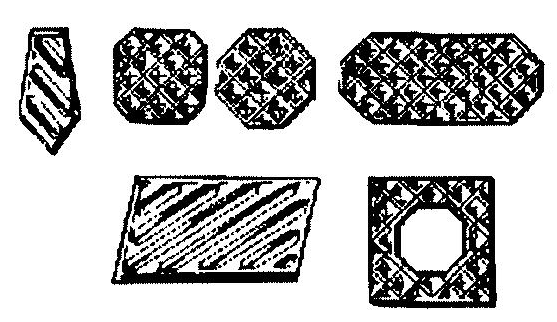 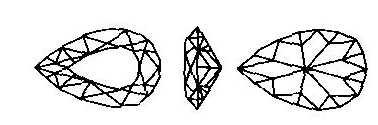 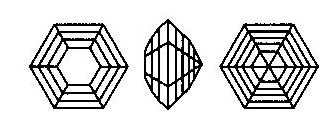 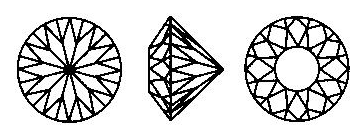 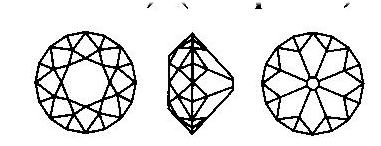 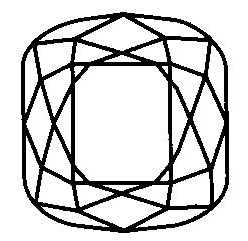 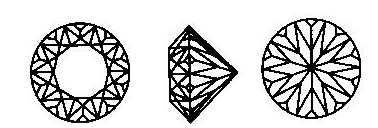 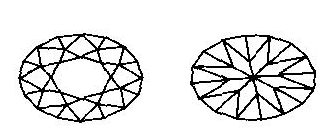 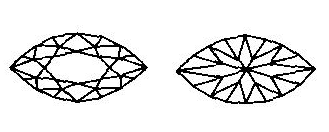 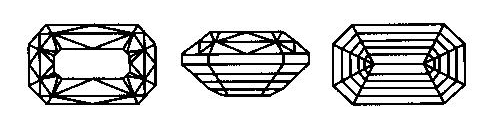 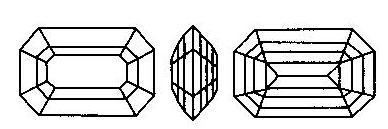 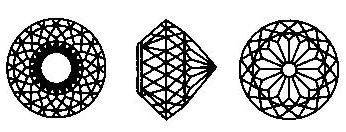 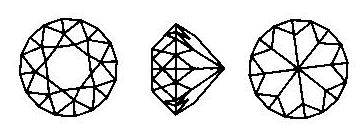 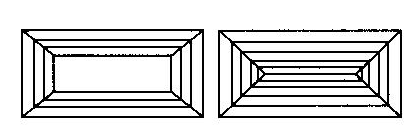 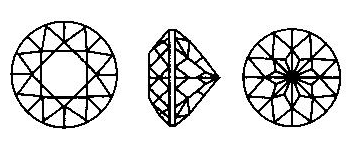 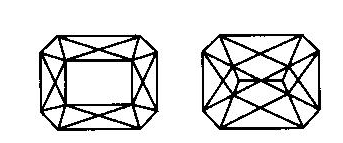 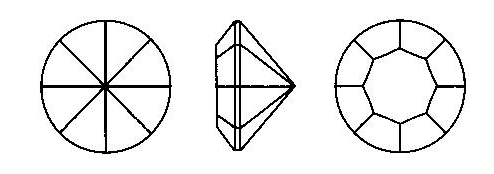 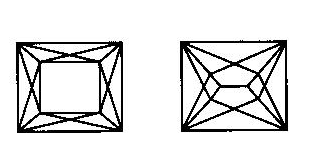 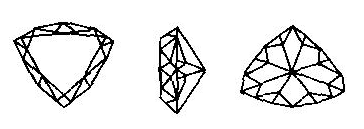 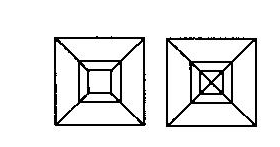 